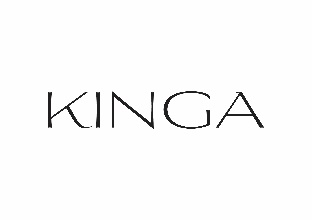 ZWROT TOWARU: Numer zamówienia: ……………………………………………………………Imię i nazwisko osoby zamawiającej: ………………………………………………………………Data złożenia zamówienia:…………………………………………………………….Towar należy odesłać pod adresKinga Sp. z o.o. i Wspólnicy Spółka Komandytowa
ul. Gen. St. Maczka 91
15-691 Białystok
tel. +48 660-562-156Koszty dostawy ponosi Klient. Nie przyjmujemy przesyłek za pobraniem, wysłanych do paczkomatu lub paczek w RUCHu.Produkty zwracane/ wymieniane:
Uwaga ! Nie ponosimy odpowiedzialności za produkty zamówione z domeny Kinga-moda ! Produkty oraz zwroty z tym związane będą odsyłane na koszt nadawcy.Ja/My(*) niniejszym informuję/informujemy(*) o moim/naszym odstąpieniu od umowy sprzedaży następujących rzeczy(*) umowy dostawy następujących rzeczy(*) umowy o dzieło polegającej na wykonaniu następujących rzeczy(*)/o świadczenie następującej usługi(*)Powody zwrotu:Nieodpowiedni rozmiarWymiar niezgodny z tabeląŹle dobrałam/em rozmiarProdukt źle się układaNie odpowiada mi jakość materiału/ wykonaniaProdukt wygląda inaczej niż na zdjęciu/ w opisieOtrzymałam/em towar  inny niż zamówionyInne……………………………………………………………PROSZĘ O ZWROT NALEŹNOSCI : Na konto bankowe:………………………………………………………………………………………………………………………………………………….Dane do przelewu:  …………………………………………………………………………………………………………………………………………………..…………………………………………………………………………………………………………………………………………………………………………………..( imię i nazwisko, adres, nazwa banku, numer kontaktowy)…………………………………………………………………………..              (data i czytelny podpis)Dodatkowe uwagi:…………………………………………………………………………………………………………………………………………………Maja Państwo możliwość zgłoszenia zwrotu/wymiany zakupionego towaru w terminie 50 dni kalendarzowych od daty jego otrzymania. Następnie kolejnych 14 dni kalendarzowych od dnia przesłania zgłoszenia zwrotu/wymiany, na odesłanie zwracanego lub wymienianego produktu. Koszty odesłania towaru do sklepu ponosi Klient. Nie przyjmujemy przesyłek za pobraniem, wysłanych do paczkomatów lub paczek w RUCHu. Lp.Nazwa produktu:ilośćPowód zwrot (chcemy stale doskonalić nasze produkty oraz obsługę, dlatego będziemy wdzięczni za wszelkie uwagi)